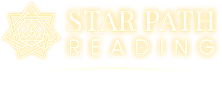 Welcome to your personalized Star Path ReadingChapter 1: General Personality CharacteristicsSun in Cancer:    You have powerful emotional attachments to the past, your family, your childhood, those places you associate with safety and security and your beginnings. Maintaining a connection with your roots and heritage and keeping family bonds strong are very important to you. Loyal, devoted, and sentimental, you tend to cling to whatever is dear to you, be it person, familiar place, or cherished possession.    You are sympathetic, nurturing, supportive, and very sensitive to the emotional needs of other people. You like to be needed, to care for others, and you often worry about the people you love. You have a very strong need for a sense of belonging and acceptance, and you center much of your life around your home. You are more concerned about people and their feelings than with power, achievement, or position in society. Kindness, consideration, and tenderness impress you more than any sort of honor the world can bestow.    You are primarily emotional and your views are often dominated by your feelings and by your own personal, subjective experiences, rather than reason, logic, or abstract principles. It is difficult for you to judge situations in a fair, objective manner for your personal sympathies and loyalties usually enter in. You take things very personally, and sometimes build a wall around yourself to protect yourself from pain and rejection. You feel rather shy and vulnerable at heart. You also tend to be moody, experiencing frequent emotional ups and downs. You need to have a place and time in your life to withdraw, introspect, dream, and replenish yourself; otherwise you become cranky and unhappy with those around you.    You function in an instinctive, nonrational manner and like to immerse yourself in creative activities where you can express your feelings, imagination, and instincts. You often love to cook, since it can be both creative and a way to nurture and nourish others. You also have a great affinity for music, because it evokes and communicates feelings that may be difficult or impossible to put into words.    Your compassion, sensitivity, and imagination are your strong points. Your faults include an inability to release the past and go forward, clannishness and prejudice, and a tendency to be self-pitying when you meet hardships in life.Sun Conjunct Jupiter:    You are blessed with abundant optimism, self-confidence, and cheerful generosity. Your good will and friendliness win you many allies. You also have grand visions and aspirations, and the desire to succeed in life in a big way. You expect the best, and usually get it.Sun Opposition Saturn:    Feelings of personal inadequacy, inhibitions, and self-doubt often plague you. You have a cautious, careful, realistic attitude toward life and are highly responsible and disciplined with regard to your obligations and duties. You tend to work and struggle more than you need to, and to take yourself too seriously.Sun Opposition Neptune:    You are extremely sensitive and imaginative, and you can get lost in your dreams, fantasies, and visions. You are attracted to artistic and creative pursuits, the world of color, beauty, and emotion. You are also drawn to mysticism and have deep spiritual aspirations and yearnings. Gentle and peace-loving, you may lack the will and competitive spirit needed to make your way in the world. You are often impractical and may seek to avoid or escape the hard realities of life.Sun Trine Pluto:    You have a deep belief in your own power and your ability to survive any change and to emerge victoriously from any difficulty. You have tremendous inner resources and strength. Intense, strong willed, and zealous, you pursue your desires and goals with complete dedication and singleness of purpose, and you may be somewhat compulsive, even fanatical at times. You like to live intensely and have no respect for people who are weak, who avoid confronting life and their own destiny.Chapter 2: Mental Interests and AbilitiesMercury in Cancer:    You are highly interested in inner, subjective, and personal issues, and your thinking is based more on feelings, intuition, personal experiences, and prejudices rather than reason or logic. Intellectual abilities and accomplishments without heart or soul mean little to you. You are empathic and would be an excellent counselor, for you are a sensitive listener and deeply interested in a person's feelings and inner life. In addition to psychology, you are drawn to education, art, poetry, music, or mythology. You are not especially confident about speaking in public, but will open up and share your thoughts in small, intimate groups. You enjoy keeping a diary or personal journal and reading the chronicles of others' lives and personal development.Mercury Conjunct Jupiter:    You enjoy philosophical speculation and theorizing about abstract ideas and concepts. You are interested in the broad view, universal principles and systems, seeing connecting relationships and patterns, and seeing the whole picture rather than its component parts. You have a great respect and thirst for knowledge and education, and are the proverbial "perpetual student". You also have a talent for teaching and sharing your knowledge, and as a teacher you present yourself as a fellow participant in the ongoing quest for understanding rather than as an authority.    You may become involved in television, publishing, or other fields that involve sharing ideas with large groups of people. You excel in areas that require long-range planning and foresight, and can therefore be very successful in business, but you are rather sloppy and haphazard when it comes to implementing your ideas in a concrete way. You should leave it to someone else to take care of the details. Travel or long-distance contacts and communications will play a large role in your life and work.Mercury Opposition Saturn:    You have an aptitude for solving difficult mental problems due to your careful, methodical approach, attention to detail, and tenacity in following a matter through to its conclusion. You have good powers of concentration and enjoy studying and thinking in solitude. You can get wrapped up entirely in your own thoughts and completely engrossed in some small detail. You are slow and cautious, but extremely thorough in your work. Conservative and something of a skeptic, you may be narrow-minded or closed to any idea which has no concrete proof or scientific verification. You prefer dealing with facts rather than abstract speculation.You may also be distrustful or fearful of anything you cannot understand with your rational mind. You are well-suited to work in research or any field that requires careful study and thought.Mercury Square Mars:    Argumentative and rather aggressive and critical in discussions, you tend to turn any conversation into a debate, and sometimes a verbal war. You could be a spokesman for a righteous cause, a lawyer vigorously defending a client, a sharp analyst or critic. You are a convincing speaker, but are not especially receptive to the ideas and opinions of others. You have a forceful intellect and an aptitude for mental work.Chapter 3: Emotions: Moods, Feelings, RomanceMoon in Aquarius:    You are not easily moved by emotional displays and can be curiously detached from your own and others' emotions. It's almost as if you could turn your feelings on and off at will so you should be careful not to leave the switch "off" too often, for you could easily become too impersonal. Family ties and attachments are not as important to you as they are to most people and you often consider your friends closer to you than your blood relatives. Certainly, your sympathy and concern extends much beyond your immediate family. In your personal relationships, you insist upon a certain amount of independence and the freedom to pursue friendships with as many people, of both sexes, as you choose. You do not appreciate a jealous, possessive partner.    You feel comfortable in an atmosphere that is open and experimental, and you have little taste for convention and tradition.Moon Square Pluto:    You have intense desires and feelings and your personal relationships are deeply emotional, passionate, and often stormy and painful as well. There are powerful magnetic ties between yourself and those you care about, and you could become emotionally obsessed by another person. Your feelings can become so urgent and compelling that you do things that are not rational. You undergo periodic emotional upheavals and purging, when you must break all ties, release the past and begin anew.Moon Trine Venus:    You feel that little, daily acts of caring and thoughtfulness are essential to the happiness and success of a relationship and you know how to make others feel accepted, loved, and cherished. You enjoy good relationships with women.Venus in Gemini:    In love, you are more interested in a person's sense of humor and intelligence than in their physique. You like a partner who is mentally alive and who keeps you guessing a little bit, and you become restless and bored with someone who never asks questions, never changes or surprises you. Talking, sharing ideas, going places together, and learning new things together is very important to your happiness. You need lots of social stimulation, are something of a flirt, and like to have many friends of both sexes. A possessive, jealous partner is very stifling for you.Chapter 4: Drive and Ambition: How You Achieve Your GoalsMars in Aries:    You have a warrior's attitude - decisive, courageous, and bold. You tend to always want to DO something, even when waiting for an appropriate time or not doing something (simply letting things alone to resolve themselves) would actually be more efficient and effective. You absolutely cannot tolerate being passive or even patient about getting what you want. You feel that it is up to you to take the initiative and you go after your goal or desire very aggressively.    You are also self-reliant, do not depend on others to do things for you or help you along, and you are often irritated when other people offer advice or direction. Cooperation rarely comes easily to you. You are willful and can be quite oblivious to others' desires or feelings when you are pursuing something you want. You are highly competitive, enjoy a challenge or a good fight, and may be downright pugnacious at times. Abounding in energy and enthusiasm at the start of a new venture, you need a very positive response and encouragement to sustain your interest in it. If a project isn't successful rather quickly, you are apt to drop it and move on to something else, rather than rework or refine it. The desire to blaze a trail, to do things in a new way - YOUR way - is very strong in you. You can discover, invent, and initiate new things, but are impatient and may lack the stamina and perseverance needed to complete a long-term project.Chapter 5: Other InfluencesJupiter in Cancer:     You make others feel accepted and comfortable. You have a knack for breaking down feelings of alienation and you make others feel included and a part of group activities. You have a loving, protective side that wants to take care of everyone. Creating a supportive atmosphere that is nourishing both to yourself and to others is one of your strengths.     Also, your home and heritage are important to you, and you maintain close connections to your past.Jupiter Opposition Saturn:     You tend to seesaw between hope, optimism, and faith versus doubt and oppression by limitations and practical realities. You need to overcome impatience and restlessness in order to achieve your dreams and desires for a better life.Saturn in Capricorn:     You have a great capacity for self-denial in the pursuit of a long-range goal. You are capable of hard work and persistent labor, but you may lack joyfulness and the ability to play. You often feel burdened by life's demands and responsibilities, and may envy those who seem to attract what they want in life without a great deal of personal effort.     There is a very judgmental, stern, and uncompromising side of yourself which may inhibit you a great deal. You must avoid becoming heavy and cynical, or becoming a rather callous, sophisticated adult whose practicality and realism squeeze out the playful, imaginative side of life.Uranus in Capricorn:    You are part of a 7 year group of people who are active in reforming businesses, governments, and other large social structures. A great deal of streamlining and reorganizing takes place, most of which will help to improve the well-being of people, the ultimate goal of these reforms. Your generation will promote various reforms that will vary in different nations. For example, some will increase socialization of public services and others will put more services in the hands of private industry. In either case, your generation strives for greater efficiency and a great deal of waste is eliminated from industry and government.Uranus Conjunct Neptune:    You were also born during a period that lasted approximately 5 years and is characterized by an unusually high degree of imagination and sensitivity. You are part of a group of people who are very inspired but also unstable. Many unusual contributions to the arts, music, religion, and psychic development are brought forth from your age group. These works are often strange and bizarre, and always original. Your age group also inspires intense political movements that are often fanatical or unreasonable in their goals.Neptune in Capricorn:    You are part of a 14 year group of people who are conservative and traditional in spiritual aspirations and religious outlook. Your age group returns to some traditional basics in religion, and also traditional styles in music and art. Classical music and literature have a revival with your age group, and a great deal of inspiration is gained from the masters of arts, music, literature, and philosophy throughout history. Your age group is contemplative and reflective about religious matters and you take an objective and logical approach to religious issues. Many of you are cynics and critics of spiritual and metaphysical ideas.    Other age groups criticize your group for not having enough heart and compassion. Sometimes this is true and is evidenced by some unusually crafty and manipulative fraud and deception that occurs in the higher ranks of governments and large businesses.Neptune Sextile Pluto:     The entire generation to which you belong has tremendous opportunities for spiritual rebirth and awakening. This will not be forced upon you or precipitated by unavoidable events, rather it comes from an inner yearning and a natural propensity to seek the depths.Pluto in Scorpio:    You are part of a 12 year group of people who have a complex and deep emotional side. Your age group has a great fascination for the mysteries of life, and members of your age group will make extraordinary breakthroughs in the understanding of life processes; major advances in biological sciences will open up new technological possibilities. Intensive probing into genetic structure and cellular processes will accelerate genetic engineering into new vistas. Your generation also probes the mysteries of birth and death, and members of your age group will even develop laboratories for forging new understanding of what happens at birth and death. Other breakthroughs will be made in the understanding of animal behavior and sexual activity. Archeological studies will unearth vast new insights into the history of man, and the exploration of the ocean will receive a new impetus, spurred by unusual and interesting findings made at the bottom of the sea.    Behind all of this work is the deep, probing, penetrating interest in the mysterious. There is a deep fascination with sex, power, and the occult as well. Hypnosis, karate, and other mental and physical training techniques are likely to be very popular with your age group. The love of mystery is also likely to bring a revival of mystery novels and movies; your age group will bring the macabre into current fashion and style.    You are an emotionally complex group, and you can be prone to some very strange behavior. Intrigue and mystery are exciting to your age group, and hopefully this does not get the better of you, causing you to act in a cruel or grotesque manner. There is a chance that crime, violence, and emotional disturbance will be relatively high in your age group, but hopefully your interest in the mysterious, strange, grotesque, and macabre will not manifest in this way.